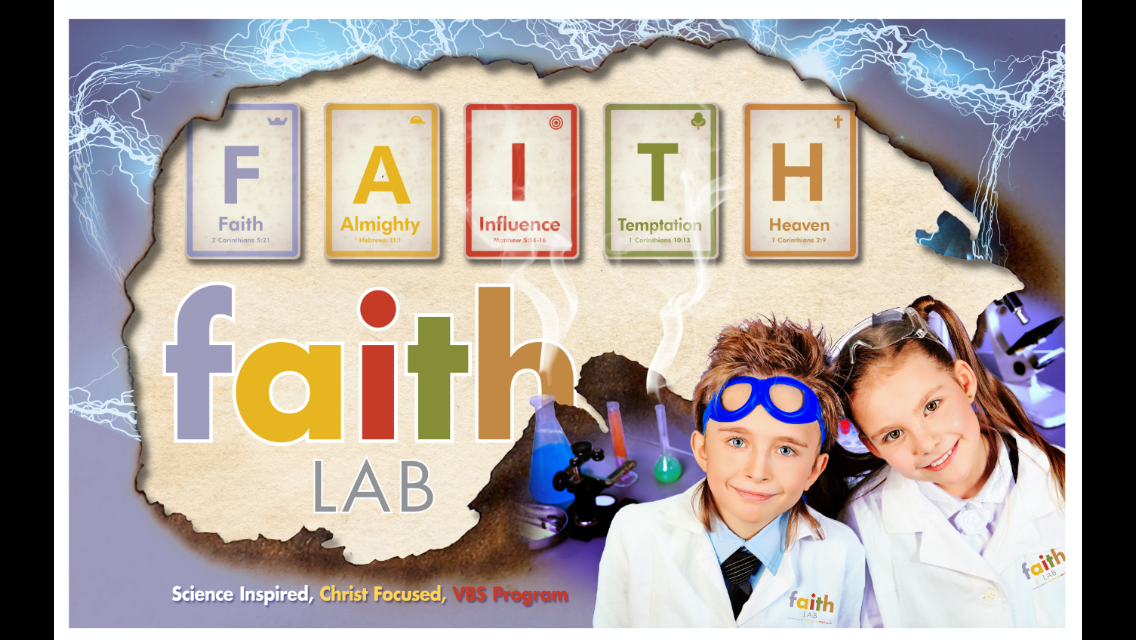 Registration Form for Faith Lab @ HomeSunday, July 19th – Thursday, July 23, 2020Sponsored by Trinity United Methodist ChurchName: ____________________________________________________________Email address: ____________________________________________________Name and shirt sizes for each participant: